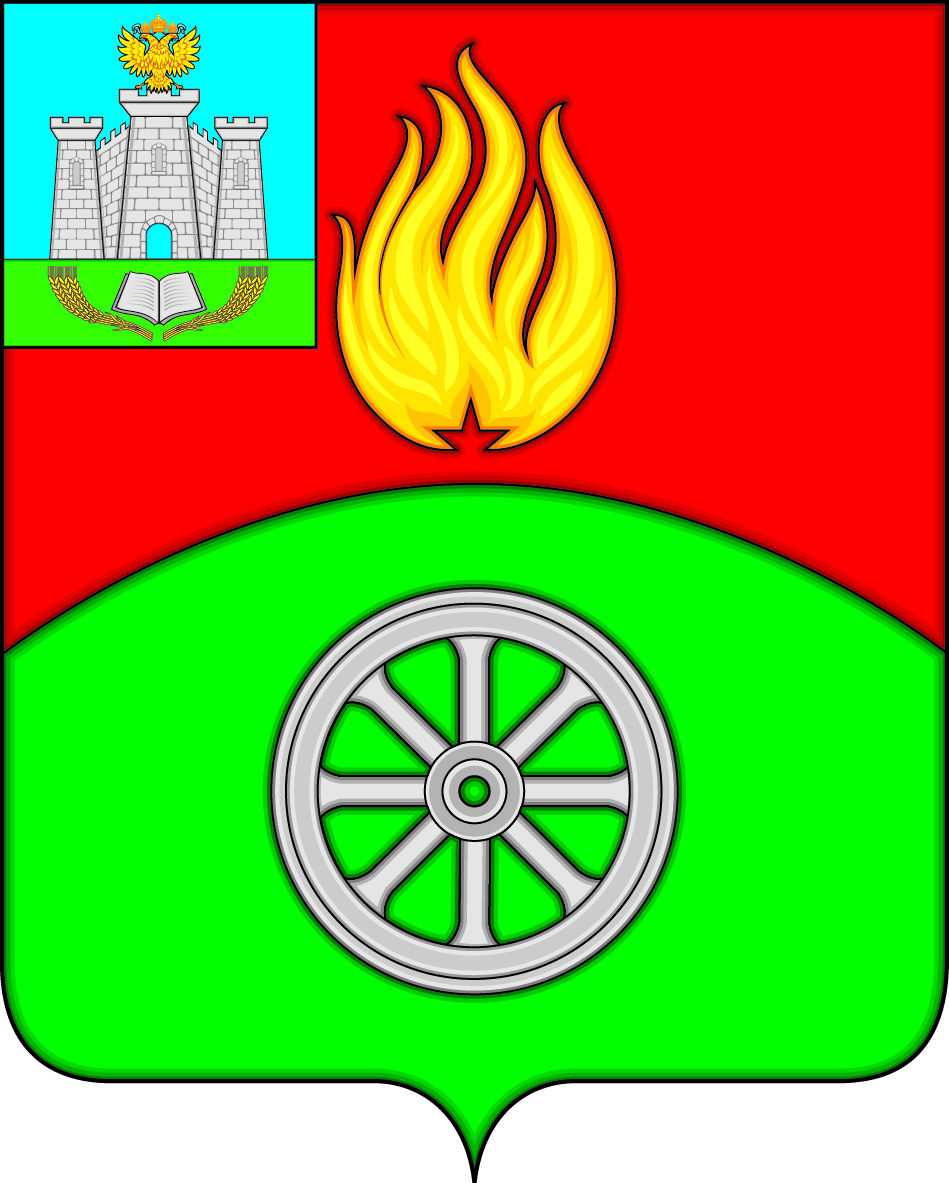 РОССИЙСКАЯ ФЕДЕРАЦИЯОРЛОВСКАЯ ОБЛАСТЬВЕРХОВСКИЙ РАЙОНАДМИНИСТРАЦИЯ ПОСЕЛКА ВЕРХОВЬЕПОСТАНОВЛЕНИЕ«22» марта 2024 года                                                                                                          № 59        п. ВерховьеВ соответствии со статьями 23, 28 Жилищного кодекса Российской Федерации, Федеральным законом от 06.10.2003 №131-ФЗ «Об общих принципах организации местного самоуправления в Российской Федерации», Уставом поселка Верховье Верховского района Орловской области, администрация поселка Верховье Верховского района Орловской области   П о с т а н о в л я е т:1. Внести в Постановление администрации поселка Верховье Верховского района Орловской области № 57 от 28 марта 2018 года «Об утверждении Положения о приемочной комиссии по приемке помещения после завершения переустройства и (или) перепланировки на территории городского поселения Верховье, ее состава и утверждении формы акта приемочной комиссии о завершении переустройства и (или) перепланировки помещения» следующие изменения:1.1 Приложение 2 к постановлению администрации поселка Верховье Верховского района Орловской области № 57 от 28 марта 2018 года изложить в новой редакции согласно Приложению к настоящему постановлению.Глава поселка Верховье                                                 М.В. ВеличкинаПриложение к постановлению администрации поселка Верховье Верховкого района Орловской области от 28 марта 2018 года № 57Приложение 2 к постановлению администрации поселка Верховье Верховкого района Орловской области от 28 марта 2018 года № 57Состав приемочной комиссии по приемке помещения после завершения переустройства и (или) перепланировки на территории поселка ВерховьеПредседатель комиссии:Величкина Марина Владимировна – Глава поселка Верховье;члены комиссии:Горшкова Ольга Васильевна – главный специалист Администрации поселка Верховье;Таланова Наталья Александровна – главный специалист Администрации поселка Верховье;Дьяконов Владимир Сергеевич – начальник отдела архитектуры и градостроительства администрации Верховского района (по согласованию);Козлов Сергей Васильевич – начальник отдела по экономике, предпринимательству, торговле и ЖКХ администрации Верховского района (по согласованию).О внесении изменений  в Постановление администрации поселка Верховье Верховского района Орловской области от 28 марта 2018 года № 57 «Об утверждении Положения о приемочной комиссии по приемке помещения после завершения переустройства и (или) перепланировки на территории городского поселения Верховье, ее состава и утверждении формы акта приемочной комиссии о завершении переустройства и (или) перепланировки помещения»